(памятка родителям)1.  Поговорить с ребенком о причинах. Если понимаете, что ребенок в состоянии справиться сам, спросить, хочет ли он, чтобы Вы сходили в школу.  2. Если да, прийти в школу и поговорить с учителем о проблеме и её причинах, путях выхода, чтобы ситуация не продолжалась (не  о личности учителя и Вашего ребенка) 3. Если не нашли понимания или решения нет (оно Вас не устраивает) можно  обратиться  в службу медиации (к медиатору)  или директору. 4. Обсудить с ребенком приемлимые для него варианты разрешения конфликта (разговор с учителем, изменение собственного поведения, не приспособление и терпение насколько сил хватит, а  устранение причины, вызвавшей конфликт, в этом очень поможет обращение в службу медиации, причем быстро и конфиденциально)   5. Научить ребенка правильно вести себя  в сложных ситуациях общения со взрослыми  (обсудить, что усугубляет конфликт, а что -решает, сказать, что взрослые тоже могут ошибаться, что конфронтация – не выход). Напомнить, что обращение к медиатору – самый простой путь быстрого решения всех конфликтов, без негатива в будущем. 6. Научить ребенка правильно  реагировать на конфликтные ситуации (решать проблему и устранять причину, а не «воевать» и пытаться победить любой ценой). 7. Дать ребенку понять, что Вы его поддержите и поможете ему в любой ситуации.А. Если Вы догадываетесь, а ребенок отрицает, подойдите к классному руководителю, поделитесь сомнениями. Учитель понаблюдает, вместе решите как быть или Ваши сомнения развеются.  Б. Если ребенок сам Вам об этом сказал и сомнений нет: 1. Поддержите ребенка, скажите, что Вы всегда на его стороне и он может на вас рассчитывать. Выясните у ребенка, в чем причина, знает ли он обидчиков. 2. Определите, стоит ли идти в школу. Все зависит от степени ущерба, который наносят обидчики ребенку и того, как чувствует себя ребенок. (Если избиение, кража то прийти в школу нужно), а  если вы видите, что ваш ребенок может защитить себя сам, то помогите ему, но не делайте этого вместо него. 3. Если обидчик(и) известны, подскажите ребенку обратиться к медиатору или сделайте это за ребенка сами. Медиатор поможет организовать встречу и решить, как быть дальше, чтобы подобное не повторялось. 4. Научите ребенка не показывать своего огорчения или страха обидчикам, расскажите, что самым правильным будет игнорировать выпады обидчиков (если они словесные), а дома дайте возможность выплеснуть эмоции и поддержите ребенка.  5. Сделайте все возможное, чтобы повысить самооценку ребенка (любые занятия, в которых ребенок будет успешным).  6. Не высмеивайте ребенка за слабость, страх, слезы – покажите, что его чувства для вас важны.   7. Помните, что в любой ситуации, когда обидчик(и) известны, для ребенка   важнее всего уверенность, что ситуация прекратилась и НЕ повторится. Достичь этого быстро можно обратившись к медиатору.  8. Вы всегда можете обратиться со всеми проблемами  к администрации нашей школы. Совместно мы найдем выход.   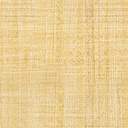 